								 Λάρισα: 07-12-2012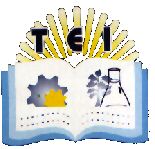        ΕΛΛΗΝΙΚΗ ΔΗΜΟΚΡΑΤΙΑ			              Τεχνολογικό Εκπαιδευτικό Ίδρυμα	                      ΛάρισαςΘΕΜΑ: «Απογραφή  Έκτακτου Εκπαιδευτικού Προσωπικού του ΤΕΙ Λάρισας  Ακαδημαϊκού έτους 2012-2013»Καλούνται οι Συνεργάτες του ΤΕΙ Λάρισας και των Παρ/των του, οι οποίοι προσλήφθηκαν για το Χ. Ε. ακαδ. έτους 2012-2013, προκειμένου να ολοκληρωθεί η διαδικασία απογραφής τους από το Τμήμα Προσωπικού να μεταβούν  στην ηλεκτρονική σελίδα απογραφής: https://apografi.gov.gr/ap χρησιμοποιώντας τους προσωπικούς τους κωδικούς TAXISnet και να συμπληρώσουν τα προσωπικά τους στοιχεία, καθώς και τους τίτλους σπουδών τους.  Το Τμήμα Προσωπικού έχει ήδη εισαγάγει τον Αριθμό φορολογικού τους Μητρώου, το Επώνυμο και την ημερομηνία Πρόσληψής τους, ως απαραίτητη προϋπόθεση για την έναρξη της σχετικής διαδικασίας, οπότε οι ίδιοι θα πρέπει να συμπληρώσουν τα υπόλοιπα στοιχεία τους.Δεν απαιτείται να διενεργήσουν την παραπάνω διαδικασία οι Συνεργάτες που είναι Δημόσιοι Υπάλληλοι, καθώς έχουν ήδη απογραφεί από την Υπηρεσία τους.Οι Συνεργάτες τα στοιχεία των οποίων υπάρχουν ήδη στο Ηλεκτρονικό Μητρώο Ανθρώπινου Δυναμικού του Ελληνικού Δημοσίου, χωρίς να είναι οι ίδιοι Δημόσιοι Υπάλληλοι/Λειτουργοί, θα πρέπει να ενημερώσουν άμεσα την Υπηρεσία που έχει διενεργήσει την απογραφή τους και τους έχει εντάξει στη Δ/νση Δ/κου της για την κατοχή δεύτερης θέσης στο ΤΕΙ/Λάρισας.Οι Συνεργάτες των οποίων τα στοιχεία υπήρχαν ήδη, χωρίς ωστόσο οι ίδιοι να είναι Δημόσιοι Υπάλληλοι/Λειτουργοί και έχουν ενταχθεί στη Δ/νση Δ/κου του ΤΕΙ /Λάρισας ως έκτακτο Ε.Π.,  θα πρέπει να ενημερώσουν το Τμήμα Προσωπικού (υπεύθυνη κ. Νταλαρίζου) για την κατοχή δεύτερης θέσης σε άλλη Υπηρεσία ή σε άλλο  Εκπαιδευτικό Ίδρυμα.  Με την ολοκλήρωση της συμπλήρωσης όλων των στοιχείων τους και την αποστολή τους στην ηλεκτρονική Δ/νση: https://apografi.gov.gr/ap, οι Συνεργάτες θα πρέπει να ενημερώσουν το Τμήμα Προσωπικού του ΤΕΙ/Λ (κα. Νταλαρίζου) με ηλεκτρονικό μήνυμα (email: dalarizou@teilar.gr).Η παραπάνω ενημέρωση είναι απαραίτητη προκειμένου να προχωρήσει το Τμήμα Προσωπικού στην επόμενη φάση ολοκλήρωσης της σχετικής διαδικασίας, η οποία είναι η επιβεβαίωση των στοιχείων απογραφής του έκτακτου Ε.Π. μέσω της Ηλεκτρονικής Εφαρμογής Επιβεβαίωσης Στοιχείων, η οποία βρίσκεται στο  σύνδεσμο: https://apografi.gov.gr./hr και μπορεί να πραγματοποιηθεί αποκλειστικά από τους πιστοποιημένους Δ/ντες Διοικητικού/Προσωπικού ή τους εξουσιοδοτημένους Διαχειριστές.Αναλυτικά εγχειρίδια χρήσης για την ανωτέρω διαδικασία παρέχονται στο σύνδεσμο  http://apografi.gov.gr/manuals και η συμπλήρωση των στοιχείων θα πρέπει να πραγματοποιηθεί εντός μιας εβδομάδας από την παρούσα ανακοίνωση.          Ο Πρόεδρος του ΤΕΙ/Λ							            Θεόδωρος Τσιρίκογλου								        ΚαθηγητήςΔ/νση Δ/κου   ΠΡΟΣ:ΤμήματαΤμήμα ΠροσωπικούΠΡΟΣ:ΣχολέςΠληροφορίες: Αικ. ΝταλαρίζουΙστότοπο ΤΕΙ/ΛΤηλέφωνο:  2410-684478Email: dalarizou@teilar.grΚοιν:Αντιπροέδρους ΤΕΙ/ΛΓραμματέα ΤΕΙ/ΛΚοιν:Δ/νση Οικ/κου